Lors de la correction, il sera tenu compte du soin et de la qualité de la rédaction.Le sujet comporte  6 questions.Question 1 On donne la fonction définie par .Déterminer .Déterminer l’équation de la tangente au point s’abscisse -1.En quel(s) point(s) la tangente est-elle horizontale ?Déterminer les coordonnées du point de la fonction pour lequel la tangente est parallèle à la droite d’équation .	Question 2 Soit le graphe de la dérivéed’une fonction .  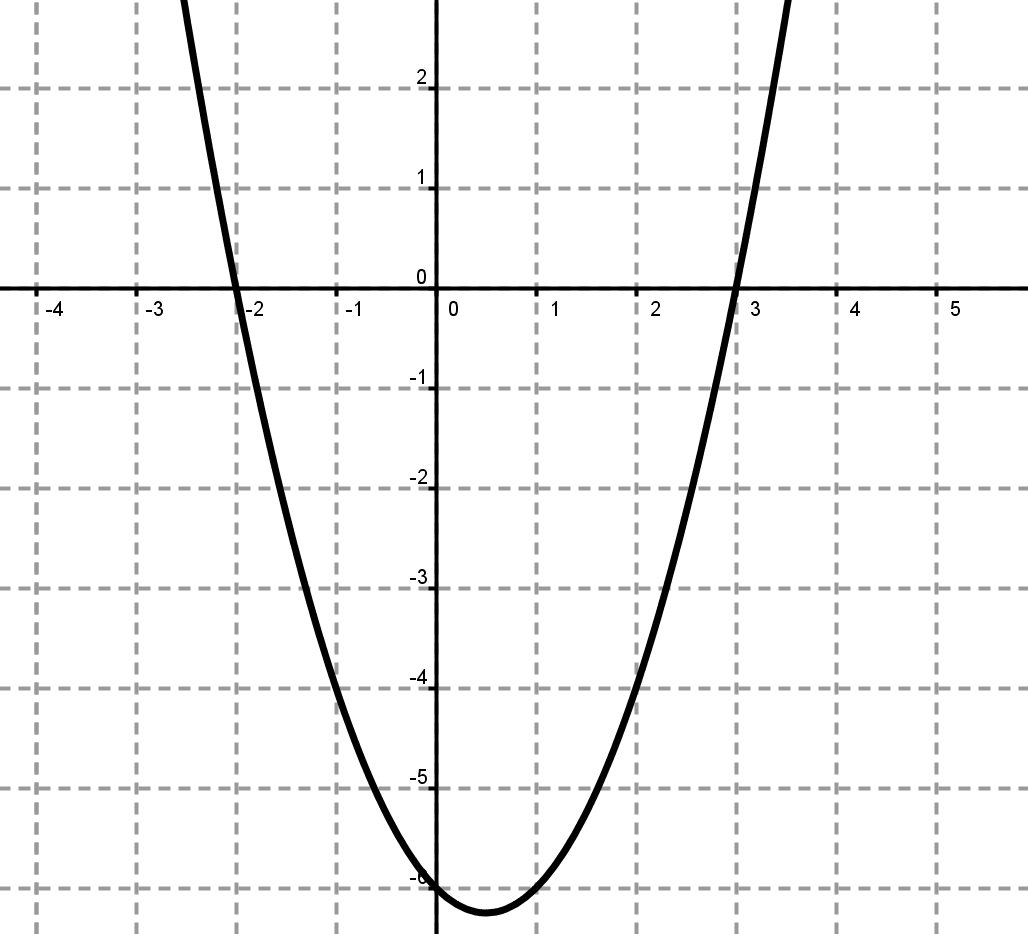 Faire un tableau de variation de la fonction .Sur quel(s) intervalle(s) la fonction est-elle croissante ? décroissante ?Donner la nature  des extrémum(s).Question 3 Une urne contient deux boules blanches et quatre boules noires indiscernables au toucher . On tire deux boules de l’urne sans remise. Quelle est la probabilité d’avoir exactement une boule blanche ? JustifierQuestion 4 Un jeu consiste à lancer quatre fois de suite une pièce de monnaie équilibrée. Quelle est la probabilité de ne pas tomber sur « Pile »?Quelle est la probabilité de tomber au moins trois fois sur « Pile »? JustifierQuestion 5Préciser  le décalage vertical, l’amplitude, la phase à l’origine, la période, la fréquence pour la fonction suivante : Question 6  Associer graphique et fonction.           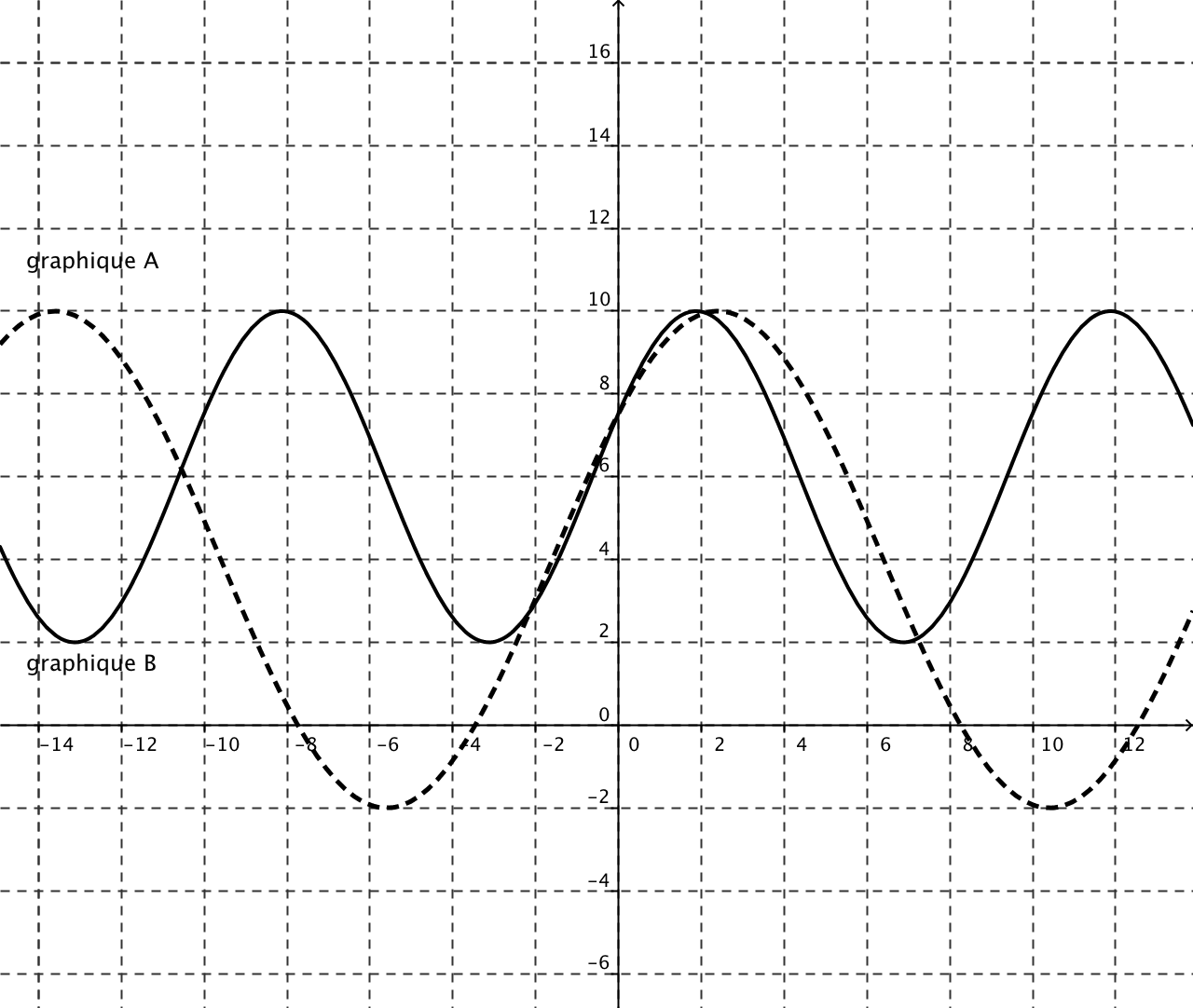 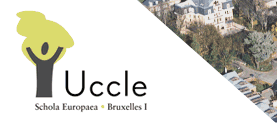 		EXAMEN – 22/06/2015 – 11h45-12h30         S6FR – Mathématiques 3 p. –                       Durée 45 mnProfesseurs : B. duroyon  G. Heinrichs NOM :		Prénom :NOM :		Prénom :NOM :		Prénom :NoteCommentaire éventuelSignature